บันทึกข้อความ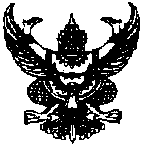 ส่วนราชการ  สำนักงานส่งเสริมการปกครองท้องถิ่นจังหวัดบึงกาฬ (กลุ่มงานการเงินฯ)  โทร.0-4249-2479ที่  บก  0023.5/    	  	               	วันที่          มีนาคม  2561                                เรื่อง	แก้คำผิดประกาศคณะกรรมการราคากลางและขึ้นทะเบียนผู้ประกอบการเรียน 	ท้องถิ่นจังหวัดบึงกาฬ	 1. ต้นเรื่อง 		ด้วยสำนักงานส่งเสริมการปกครองท้องถิ่นจังหวัดบึงกาฬ ได้รับแจ้งจากกรมส่งเสริม
การปกครองท้องถิ่นว่า ตามหนังสือกรมส่งเสริมการปกครองท้องถิ่น ด่วนที่สุด ที่ มท 0808.2/ว 2634 
ลงวันที่ 24 พฤศจิกายน 2560 แจ้งประกาศคณะกรรมการราคากลางและขึ้นทะเบียนผู้ประกอบการ 
เรื่อง หลักเกณฑ์ วิธีการ และเงื่อนไขในการขึ้นทะเบียนผู้ประกอบการงานก่อสร้างที่มีสิทธิเป็นผู้ยื่นข้อเสนอ
ต่อหน่วยงานของรัฐให้องค์กรปกครองส่วนท้องถิ่นทราบและถือปฏิบัติ นั้น กรมส่งเสริมการปกครองท้องถิ่น
ขอเรียนว่า ประกาศคณะกรรมการราคากลางและขึ้นทะเบียนผู้ประกอบการ เรื่อง หลักเกณฑ์ วิธีการ 
และเงื่อนไขในการขึ้นทะเบียนผู้ประกอบการงานก่อสร้างที่มีสิทธิเป็นผู้ยื่นข้อเสนอต่อหน่วยงานของรัฐข้างต้น ได้มีข้อความบางตอนคลาดเคลื่อน คณะกรรมการราคากลางและขึ้นทะเบียนผู้ประกอบการจึงได้แก้ไข
ให้ถูกต้องและนำลงประกาศในราชกิจจานุเบกษาแล้ว ทั้งนี้ สามารถเปิดดูรายละเอียดได้ที่เว็บไซต์กรมส่งเสริมการปกครองท้องถิ่น www.dla.go.th (เอกสาร ๑)		2. ข้อเสนอ 	กลุ่มงานการเงินฯ พิจารณาแล้ว เห็นควรให้ท้องถิ่นอำเภอ ทุกอำเภอ แจ้งให้องค์กรปกครองส่วนท้องถิ่นในเขตพื้นที่ทราบและดำเนินการต่อไป		3. ข้อพิจารณา		จึงเรียนมาเพื่อโปรดพิจารณา  หากเห็นชอบโปรดลงนามในหนังสือที่เสนอมาพร้อมนี้(นางสาวลัดดาวัลย์  สุระมุล) 				       หัวหน้ากลุ่มงานการเงิน บัญชีและการตรวจสอบ    บันทึกข้อความส่วนราชการ  สำนักงานส่งเสริมการปกครองท้องถิ่นจังหวัดบึงกาฬ (กลุ่มงานการเงินฯ)  โทร.0-4249-2479ที่  บก  0023.5/    	  	            	วันที่          มีนาคม  2561เรื่อง	แก้คำผิดประกาศคณะกรรมการราคากลางและขึ้นทะเบียนผู้ประกอบการเรียน 	ท้องถิ่นอำเภอ ทุกอำเภอ		ด้วยสำนักงานส่งเสริมการปกครองท้องถิ่นจังหวัดบึงกาฬ ได้รับแจ้งจากกรมส่งเสริม
การปกครองท้องถิ่นว่า ตามหนังสือกรมส่งเสริมการปกครองท้องถิ่น ด่วนที่สุด ที่ มท 0808.2/ว 2634 
ลงวันที่ 24 พฤศจิกายน 2560 แจ้งประกาศคณะกรรมการราคากลางและขึ้นทะเบียนผู้ประกอบการ 
เรื่อง หลักเกณฑ์ วิธีการ และเงื่อนไขในการขึ้นทะเบียนผู้ประกอบการงานก่อสร้างที่มีสิทธิเป็นผู้ยื่นข้อเสนอ
ต่อหน่วยงานของรัฐให้องค์กรปกครองส่วนท้องถิ่นทราบและถือปฏิบัติ นั้น กรมส่งเสริมการปกครองท้องถิ่น
ขอแจ้งว่า ประกาศคณะกรรมการราคากลางและขึ้นทะเบียนผู้ประกอบการ เรื่อง หลักเกณฑ์ วิธีการ 
และเงื่อนไขในการขึ้นทะเบียนผู้ประกอบการงานก่อสร้างที่มีสิทธิเป็นผู้ยื่นข้อเสนอต่อหน่วยงานของรัฐข้างต้น ได้มีข้อความบางตอนคลาดเคลื่อน คณะกรรมการราคากลางและขึ้นทะเบียนผู้ประกอบการจึงได้แก้ไข
ให้ถูกต้องและนำลงประกาศในราชกิจจานุเบกษาแล้ว ทั้งนี้ สามารถเปิดดูรายละเอียดได้ที่เว็บไซต์กรมส่งเสริมการปกครองท้องถิ่น www.dla.go.th รายละเอียดปรากฏตามเอกสารที่แนบมาพร้อมนี้		จึงเรียนมาเพื่อทราบและดำเนินการต่อไป(นายนิพัฒน์  พรเรืองวงศ์)   ท้องถิ่นจังหวัดบึงกาฬ